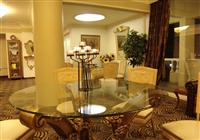 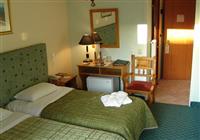 Hala v hoteli                                                                    Izba v hoteli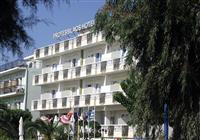 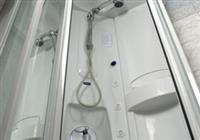 Hotel Protessilaos                                                          Hydromasážny sprchový kút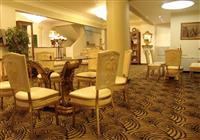 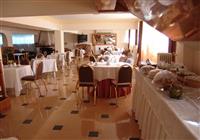 Hotelová hala                                                                  Raňajková reštaurácia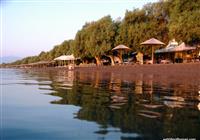 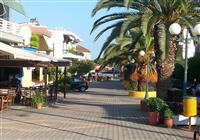 Pohľad na pláž                                                                 V meste Nea Anchialos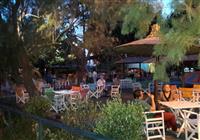 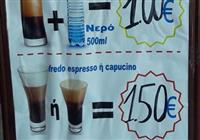 Večerné posedenie                                                         Reklama na lacné nápoje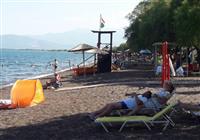 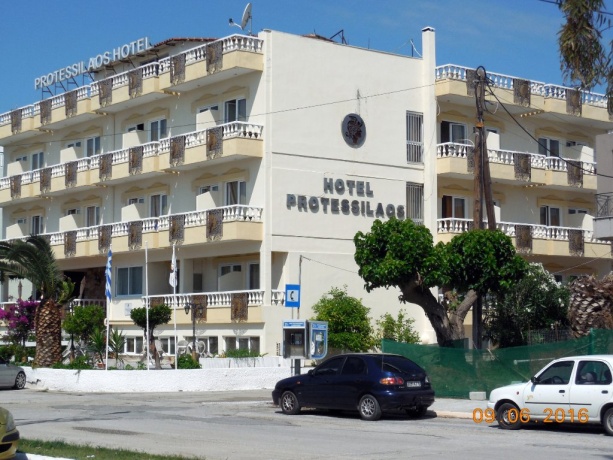 Relax na pláži                                                                     Pohľad na hotel